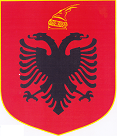 REPUBLIKA E SHQIPËRISËKUVENDIL I G J(projekt)___ / 2019PËR DISA NDRYSHIME NË LIGJIN NR. 10 448, DATË 14.7.2011”PËR LEJET E MJEDISIT*, I NDRYSHUARNë mbështetje të neneve 78 dhe 83 pika 1 te Kushtetutës, me propozimin e Këshillit të Ministrave, K U V E N D I I REPUBLIKËS SË SHQIPËRISËV E N D O S I:Në ligjin nr. 10 448, datë 14.7.2011 ”Për lejet e mjedisit”, i ndryshuar, bëhen shtesat dhe ndryshimet si më poshtë:Neni 1Në nenin 3 pika 14 shfuqizohet.Neni 2Në nenin 4 bëhen ndryshimet si vijon:Pika 1 ndryshon si vijon:“Në përputhje me ligjin nr.10431, datë 9.6.2011 “Për mbrojtjen e mjedisit”, krijohet një sistem prej dy nivelesh të lejeve të mjedisit, të tipit A e B, si më poshtë:”Gërma “c” e pikës 1 shfuqizohet;Gërma “ç” e pikës 2 shfuqizohet.Pika 3 ndryshon si vijon:“Kushtet e lejes së mjedisit të tipave A dhe B rishikohen në çdo kohë nga ministria nëse ka ndryshime në legjislacionin përkatës mjedisor, të cilit ato u përmbahen, dhe në raste kur konstatohet nga autoritetet kompetente, të përcaktuara në pikën 2 të këtij neni, nëse:”Neni 3Në nenin 19 togfjalëshi “..dhe Inspektoratin Shtetëror Kompetent” hiqet.Neni 4Neni 21 shfuqizohet.Neni 5Pika 2 e nenit 23 shfuqizohet.Neni 6Pika 2 e nenit 24 shfuqizohet.Neni 7Në nenin 25 bëhen ndryshimet si vijon:Pika 3 ndryshon si vijon:“Operatori i instalimit i paguan çdo vit një tarifë vjetore, përkatësisht, ministrisë, për instalimet e tipave A dhe B.”Pika 6 shfuqizohet.Neni 8Në nenin 26 togëfjalëshi “agjencia përkatëse rajonale e mjedisit” dhe “ARM-ja” hiqen.Neni 9Në nenin 27, bëhen ndryshimet si vijon:Titulli ndryshon: “Shfuqizimi i lejes së mjedisit të tipit A dhe B”Fjalia hyrëse ndryshon si vijon:“Ministri për lejet e mjedisit të tipit A dhe B mund të pezullojë ose shfuqizojnë lejen e mjedisit kur:...”Neni 10Në nenin 29 bëhen ndryshimet si vijon:Paragrafi “iii”, i gërmës “a”, pika 1 shfuqizohet.Paragrafi “iii”, i gërmës “b”, pika 1 shfuqizohet.Në pikën 2,  togëfjalëshi “agjencia përkatëse rajonale e mjedisit” hiqet.Neni 11Neni 31 shfuqizohet.Neni 12Shtojca 1 e ligjit nr. 10 448, datë 14.7.2011 ”Për lejet e mjedisit”, i ndryshuar, zëvendësohet me shtojcën bashkëlidhur këtij ligji.Kudo në tekstin e ligjit togfjalëshat:“A, B dhe C” zëvendësohet me “A dhe B”; “Qendra Kombëtare e Licencimeve” dhe  “QKL” zëvendësohet me “Qendra Kombëtare e Regjistrimit” dhe “QKB”; “... dhe Inspektoratin Shtetëror Kompetent” zëvendësohet me “.. dhe struktura përgjegjëse inspektuese në fushën e mjedisit”, si dhe termi “revokim” zëvendësohet me “shfuqizim”.Neni 13Dispozita kalimtareTë gjitha instalimet ekzistuese të tipit C, të cilat në varësi të kapacitetit referuar shtojcës 1 të këtij ligji, klasifikohen si leje mjedisit të tipit B, aplikojnë pranë Qendrës Kombëtare të Biznesit për t’u pajisur me leje mjedisi të tipit B, brenda 12 muajve nga hyrja në fuqi e ligjit.Të gjitha instalimet e cituara në pikën 1 të këtij neni, vazhdojnë të dorëzojnë raportin për zbatimit e kushteve të lejes së mjedisit të tipit C pranë Agjencisë Rajonale të Mjedist përkatëse, deri në momentin që aplikojnë pranë Qendrës Kombëtare të Biznesit për t’u pajisur me leje mjedisi të tipit B.Të gjitha instalimet ekzistuese të tipit C, të cilat nuk klasifikohen si leje mjedisit të tipit B, sipas pikës 1 të këtij nenin, me hyrjen në fuqi të këtij ligji shfuqizohen.Kërkesat e posaçme për shqyrtimin e aplikimeve për leje mjedisi të tipave B, për instalimet e cituara në pikën 1 të këtij neni, si dhe rregullat e hollësishme për shqyrtimin e tyre nga autoritetet kompetente, të përcaktuara në këtë ligj, deri në lëshimin e këtyre lejeve nga QKB-ja, miratohen me urdhër Ministri. Neni 14ShfuqizimeTë gjitha parashikimet në aktet ligjore dhe nënligjore që bien ndesh me përcaktimet e këtij ligji, shfuqizohen pas hyrjes në fuqi të këtij ligji.Neni 15Ky ligj hyn në fuqi 15 ditë pas botimit në Fletoren Zyrtare.K R Y E T A R IGRAMOZ RUÇI